InvoiceInvoiceInvoiceInvoiceDate: Invoice # Date: Invoice # Date: Invoice # Date: Invoice # ToToToSalespersonJobJobJobJobPayment TermsPayment TermsDue DateName2017 TTOS Banquet Advertisement2017 TTOS Banquet Advertisement2017 TTOS Banquet Advertisement2017 TTOS Banquet AdvertisementQtyDescriptionDescriptionDescriptionDescriptionUnit PriceUnit PriceLine Total12017 Full Page Banquet Program Advertisement2017 Full Page Banquet Program Advertisement2017 Full Page Banquet Program Advertisement2017 Full Page Banquet Program Advertisement$40.00$40.00$40.00SubtotalSubtotalSubtotalSubtotalSubtotalSubtotalSubtotal$40.00Sales TaxSales TaxSales TaxSales TaxSales TaxSales TaxSales TaxTotalTotalTotalTotalTotalTotalTotal$40.00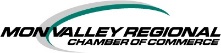 Toast To Our Stars Club, Inc.501 (c) (3)Private FoundationToast To Our Stars Club, Inc.501 (c) (3)Private FoundationToast To Our Stars Club, Inc.501 (c) (3)Private FoundationMake all checks payable to Thank you for your business!Make all checks payable to Thank you for your business!Make all checks payable to Thank you for your business!Make all checks payable to Thank you for your business!